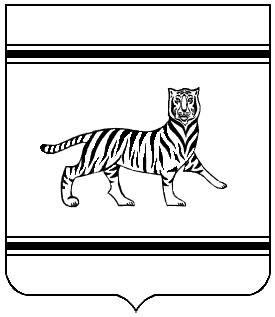 Муниципальное образование «Валдгеймское сельское поселение»Биробиджанского муниципального районаЕврейской автономной областиСОБРАНИЕ ДЕПУТАТОВс. ВалдгеймРЕШЕНИЕ16.03.2023                                                                                                                              № 55	В соответствии с частью 3 статьи 14 Федерального закона от 06.10.2003 года № 131-ФЗ «Об общих принципах организации местного самоуправления в Российской Федерации», Федеральным законом от  31.07.2020 года № 248-ФЗ «О государственном контроле (надзоре) и муниципальном  контроле в Российской Федерации», руководствуясь Уставом Валдгеймского сельского поселения, Собрание депутатов сельского поселенияРЕШИЛО:1. Утвердить прилагаемый Перечень индикаторов риска нарушения обязательных требований  по муниципальному контролю в сфере благоустройства на территории Валдгеймского сельского поселения Биробиджанского муниципального района Еврейской автономной области.  2. Установить, что данный Перечень индикаторов риска используется для определения необходимости проведения внеплановых проверок при осуществлении муниципального контроля в сфере благоустройства на территории Валдгеймского сельского поселения Биробиджанского муниципального района Еврейской автономной области.3. Контроль за исполнением настоящего решения возложить на постоянную комиссию Собрания депутатов по экономике и социальным вопросам.4. Опубликовать настоящее решение в печатном средстве массовой информации «Информационный бюллетень Валдгеймского сельского поселения Биробиджанского муниципального района Еврейской автономной области.5. Настоящее решение вступает в силу после дня его официального опубликования.   Глава сельского поселения                                                                          В.А.БрусиловскийПриложениек решению Собрания депутатовсельского поселения от 16.03.2023 №  55Перечень индикаторов риска нарушения обязательных по муниципальному контролю в сфере благоустройства на территории Валдгеймского сельского поселения Биробиджанского муниципального района Еврейской автономной областиИндикатором риска нарушения обязательных требований является соответствие или отклонение от параметров объекта контроля, которые сами по себе не являются нарушениями обязательных требований, но с высокой степенью вероятности свидетельствуют о наличии таких нарушений и риска причинения вреда (ущерба) охраняемым законом ценностям.Параметры объекта контроля – это любые характеристики деятельности контролируемого лица, производственного объекта, результатов деятельности контролируемого лица, необходимые для оценки объекта контроля с точки зрения соблюдения или несоблюдения обязательных требований или иных требований, являющихся предметом контроля.Индикатором являются не сами параметры объекта контроля, а соответствие им или отклонение от них. Соответствие или отклонение от параметров объектов контроля – выбираемые показатели, свидетельствующие о состоянии объекта контроля.Основанием для проведения внеплановых контрольных мероприятий, является наличие у контрольного органа сведений о причинении вреда (ущерба) или об угрозе причинения вреда (ущерба) охраняемым законом ценностям либо выявление соответствия объекта контроля параметрам, утвержденным индикаторами риска нарушения обязательных требований, или отклонения объекта контроля от таких параметров.Все внеплановые контрольные мероприятия могут проводиться только после согласования с органами прокуратуры.Основанием для отказа в согласовании проведения внепланового контрольного мероприятия может быть несоответствие вида внепланового контрольного мероприятия индикаторам риска нарушения обязательных требований, установленных настоящим решением.Индикаторы риска нарушения обязательных требований, используемых для определения необходимости проведения внеплановой проверки при осуществлении муниципального контроля в сфере благоустройстваПризнаки несоблюдения требований, установленных в пределах полномочий органов местного самоуправления, к содержанию элементов благоустройства, в том числе требований к видам покрытий, ограждениям, водным устройствам, уличному коммунально-бытовому и техническому оборудованию, игровому и спортивному оборудованию, элементам освещения, средствам размещения информации и рекламным конструкциям, малым архитектурным формам и мебели сельского поселения, некапитальным нестационарным сооружениям, элементам объектов капитального строительства; размещение объявлений и иной информации, не являющейся рекламой, в местах, не предназначенных для этих целей, а также самовольное нанесение рисунков и надписей на объектах благоустройства;3)  сброс, складирование и (или) временное хранение мусора, порубочных остатков деревьев, кустарников, а также листвы и других остатков растительности на территориях общего пользования муниципального образования вне мест, специально отведенных для этого органами местного самоуправления, а равно непринятие мер по ликвидации несанкционированных свалок мусора, порубочных остатков деревьев, кустарников, а также листвы и других остатков растительности на территориях общего пользования муниципальных образований;4) установка и переноска малых архитектурных форм и элементов внешнего благоустройства без разрешения и без проектов, согласованных с местными органами архитектуры и градостроительства, в случае, когда наличие таких разрешений и проектов является обязательным;5)  признаки повреждения элементов благоустройства;6)  признаки нарушения порядка проведения земляных работ;7)  признаки ненадлежащего содержания и использования территории общего пользования;8)  признаки нарушения требований к внешнему виду фасадов зданий, строений, сооружений;9)  признаки нарушения правил уборки кровли, крыш, входных групп здания, строения, сооружения;10)  признаки иных нарушений  Правил благоустройства и содержания территории Валдгеймского сельского поселения, утвержденных решением Собрания депутатов сельского поселения от  18.11.2021 года  № 13.Об утверждении Перечня индикаторов риска нарушения обязательных требований по муниципальному контролю в сфере благоустройства на территории Валдгеймского сельского поселения Биробиджанского муниципального района Еврейской автономной области